https://thestemlaboratory.com/?s=walking+water+rainbowWalking Water Rainbow Stem Activity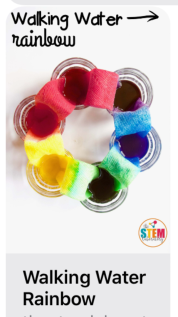 https://www.adabofgluewilldo.com/?s=apple+boatsApple Boats Stem Activity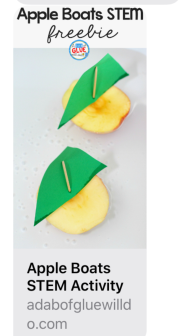 https://thestemlaboratory.com/?s=cloud+in+a+jarCloud In A Jar Stem Activity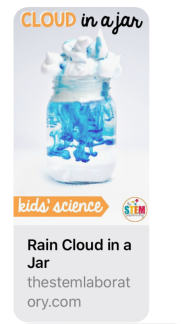 Sun Safety Word SearchSee class page of website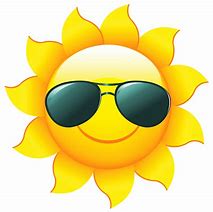 https://www.childrensgardeningweek.co.uk/things-to-do/rock-painting-bugs/Rock Painting Bugs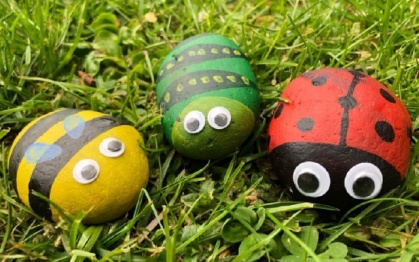 Design Your Own Flip flopsSee class page of website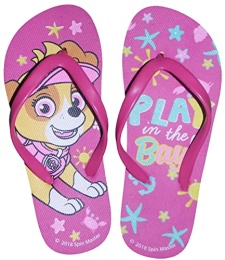 